We are a values based organisation so reflecting our values or a values based approach in your evidence will support your application.The ‘Key outcomes’, ‘What we need from you’ and ‘our leadership behaviours’ sections of the Role Profile are there to give you an understanding of what we would like to see reflected in your application. Don’t give up if you are not able to reflect all of these in your application. Service:Service:Grade:Salary:Salary:Salary:Salary:Reporting to:Reporting to:Location:Hours:Hours:Hours:Hours:About the roleAbout the roleAbout the roleAbout the roleAbout the roleAbout the roleAbout the roleAbout the roleAbout the roleOur priorities Our priorities Our priorities 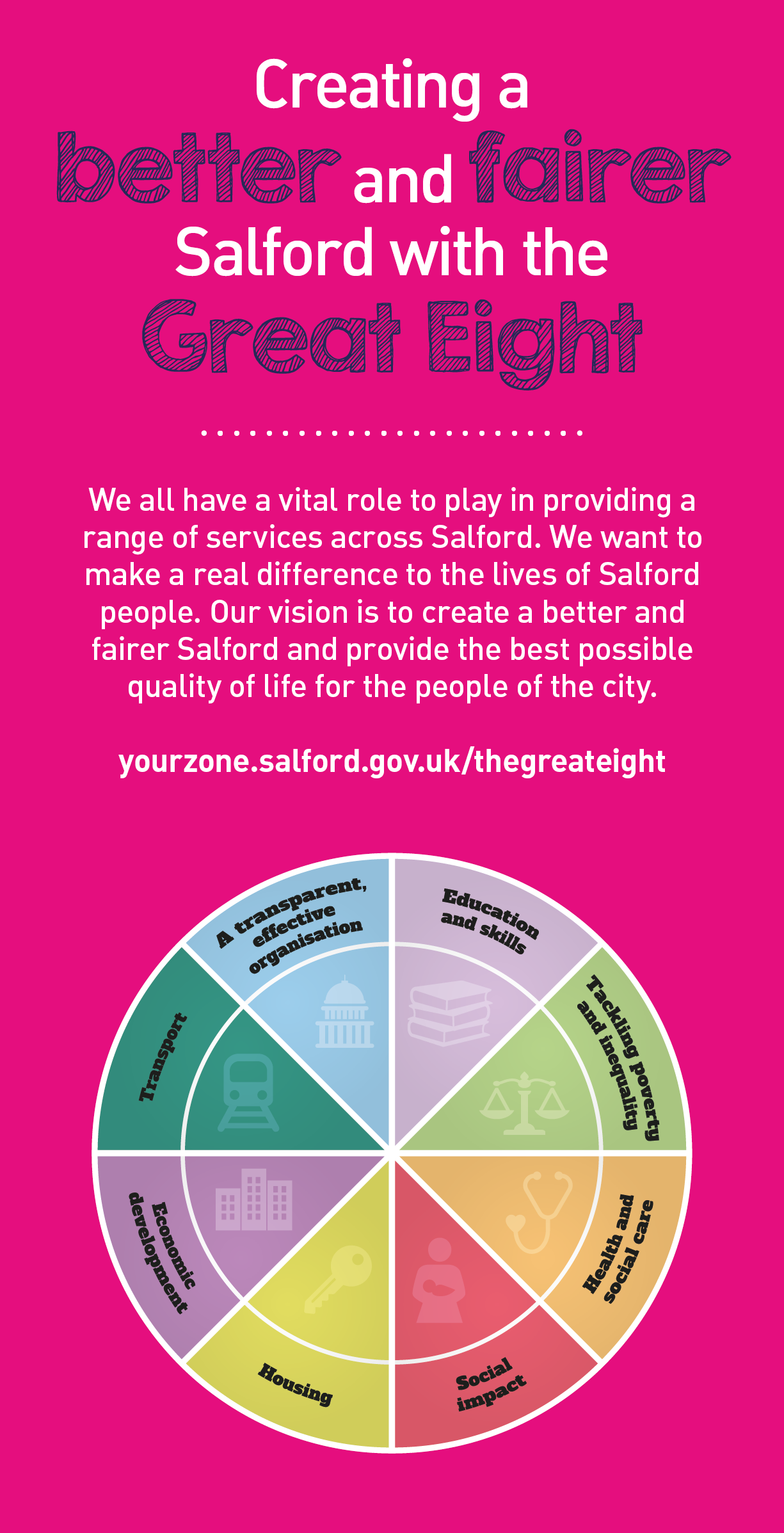 Key outcomesKey outcomesKey outcomesKey outcomesKey outcomesKey outcomesKey outcomesKey outcomesKey outcomesKey outcomesKey outcomesWhat we need from youWhat we need from youWhat we need from youWhat we need from youWhat we need from youWhat we need from youWhat we need from youWhat we need from youWhat we need from youWhat we need from youWhat we need from youProven technical skills and ability in the role with a record of accomplishment for delivering outcomesProfessional credibility through proven relevant experienceModels and demonstrates our values and leadership behavioursProven technical skills and ability in the role with a record of accomplishment for delivering outcomesProfessional credibility through proven relevant experienceModels and demonstrates our values and leadership behavioursProven technical skills and ability in the role with a record of accomplishment for delivering outcomesProfessional credibility through proven relevant experienceModels and demonstrates our values and leadership behavioursProven technical skills and ability in the role with a record of accomplishment for delivering outcomesProfessional credibility through proven relevant experienceModels and demonstrates our values and leadership behavioursKnowledge of the requirements of professional leadership and ability to implement systems and processes that maintain themKnowledge of the independence agenda and ability to implement and sustain services which deliver itResilient with an innovative approach and ability to inspire and enthuse others as well as hold to accountThe intellect and interpersonal skills to command the respect of senior practitioners and managers, Elected Members and Clinical Commissioners Evidence of holding to a clear strategy and set of values while responding appropriately to short-term challenges and prioritiesPersonal attributes including emotional intelligence, communication skills’ resilience, determination and an energising, innovative and improving spirit combined with operational and financial rigour and discipline and holding to account for performanceFlexibility to respond to changing conditions while remaining clear – sighted on service strategies and objectiveAbility to travel within the requirements of the postDemonstrable evidence of creating and fostering a culture of openness, honesty, integrity and inclusiveness.Knowledge of the requirements of professional leadership and ability to implement systems and processes that maintain themKnowledge of the independence agenda and ability to implement and sustain services which deliver itResilient with an innovative approach and ability to inspire and enthuse others as well as hold to accountThe intellect and interpersonal skills to command the respect of senior practitioners and managers, Elected Members and Clinical Commissioners Evidence of holding to a clear strategy and set of values while responding appropriately to short-term challenges and prioritiesPersonal attributes including emotional intelligence, communication skills’ resilience, determination and an energising, innovative and improving spirit combined with operational and financial rigour and discipline and holding to account for performanceFlexibility to respond to changing conditions while remaining clear – sighted on service strategies and objectiveAbility to travel within the requirements of the postDemonstrable evidence of creating and fostering a culture of openness, honesty, integrity and inclusiveness.Knowledge of the requirements of professional leadership and ability to implement systems and processes that maintain themKnowledge of the independence agenda and ability to implement and sustain services which deliver itResilient with an innovative approach and ability to inspire and enthuse others as well as hold to accountThe intellect and interpersonal skills to command the respect of senior practitioners and managers, Elected Members and Clinical Commissioners Evidence of holding to a clear strategy and set of values while responding appropriately to short-term challenges and prioritiesPersonal attributes including emotional intelligence, communication skills’ resilience, determination and an energising, innovative and improving spirit combined with operational and financial rigour and discipline and holding to account for performanceFlexibility to respond to changing conditions while remaining clear – sighted on service strategies and objectiveAbility to travel within the requirements of the postDemonstrable evidence of creating and fostering a culture of openness, honesty, integrity and inclusiveness.Knowledge of the requirements of professional leadership and ability to implement systems and processes that maintain themKnowledge of the independence agenda and ability to implement and sustain services which deliver itResilient with an innovative approach and ability to inspire and enthuse others as well as hold to accountThe intellect and interpersonal skills to command the respect of senior practitioners and managers, Elected Members and Clinical Commissioners Evidence of holding to a clear strategy and set of values while responding appropriately to short-term challenges and prioritiesPersonal attributes including emotional intelligence, communication skills’ resilience, determination and an energising, innovative and improving spirit combined with operational and financial rigour and discipline and holding to account for performanceFlexibility to respond to changing conditions while remaining clear – sighted on service strategies and objectiveAbility to travel within the requirements of the postDemonstrable evidence of creating and fostering a culture of openness, honesty, integrity and inclusiveness.Knowledge of the requirements of professional leadership and ability to implement systems and processes that maintain themKnowledge of the independence agenda and ability to implement and sustain services which deliver itResilient with an innovative approach and ability to inspire and enthuse others as well as hold to accountThe intellect and interpersonal skills to command the respect of senior practitioners and managers, Elected Members and Clinical Commissioners Evidence of holding to a clear strategy and set of values while responding appropriately to short-term challenges and prioritiesPersonal attributes including emotional intelligence, communication skills’ resilience, determination and an energising, innovative and improving spirit combined with operational and financial rigour and discipline and holding to account for performanceFlexibility to respond to changing conditions while remaining clear – sighted on service strategies and objectiveAbility to travel within the requirements of the postDemonstrable evidence of creating and fostering a culture of openness, honesty, integrity and inclusiveness.Knowledge of the requirements of professional leadership and ability to implement systems and processes that maintain themKnowledge of the independence agenda and ability to implement and sustain services which deliver itResilient with an innovative approach and ability to inspire and enthuse others as well as hold to accountThe intellect and interpersonal skills to command the respect of senior practitioners and managers, Elected Members and Clinical Commissioners Evidence of holding to a clear strategy and set of values while responding appropriately to short-term challenges and prioritiesPersonal attributes including emotional intelligence, communication skills’ resilience, determination and an energising, innovative and improving spirit combined with operational and financial rigour and discipline and holding to account for performanceFlexibility to respond to changing conditions while remaining clear – sighted on service strategies and objectiveAbility to travel within the requirements of the postDemonstrable evidence of creating and fostering a culture of openness, honesty, integrity and inclusiveness.Our leadership behaviours  Our leadership behaviours  Our leadership behaviours  Our leadership behaviours  Our leadership behaviours  Our leadership behaviours  Our leadership behaviours  Our leadership behaviours  Our values Our values Our values Our values 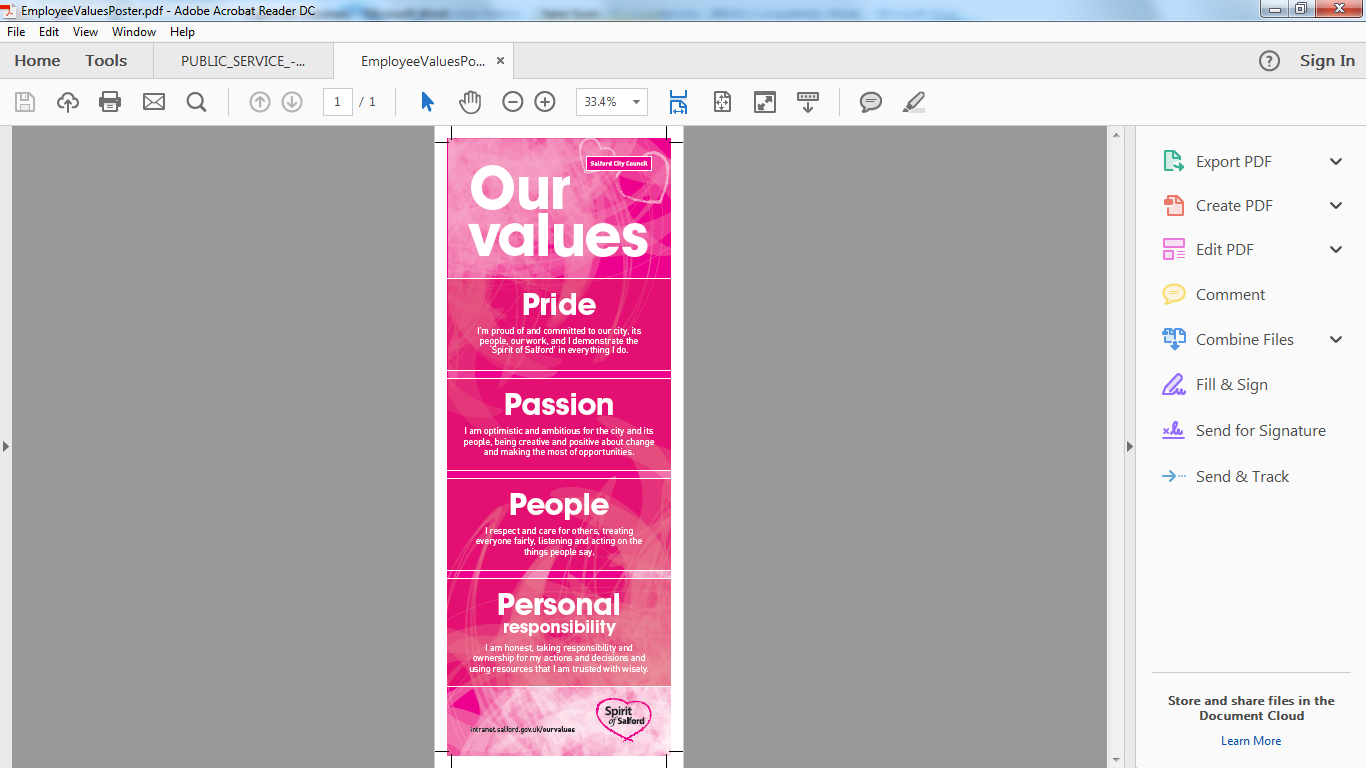 Application guidance